grammatikHier findest du eine grobe Übersicht der Grammatikthemen.Mache bitte Danach die Übung im Anschluss!Achtung: Die Übersicht zeigt keine Reihenfolge der grammatischen Progression!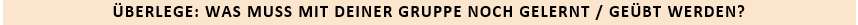 Was ist für meine Teilnehmer/innen neu?Welches Vorwissen haben sie? Wo haben sie Wissenslücken?Mit welchen Themen haben sie besondere Schwierigkeiten?Was muss noch unbedingt wiederholt werden?________________________________________________________________________________________________________________________________________________________________________________________________________________________________________________________________________________________________________________________________________________________________________________________________________________________________________________________________________________________________________________________________________________________________________________________________________________________________________________________________________________________________NIVEAUGRAMMATIKTHEMABEISPIELA1NullartikelBrauchen wir Salz?A1Artikel im NominativDer Garten ist sehr schön.A1Artikel im Akkusativ (Akkusativobjekt)Hast du auch einen Garten?A1Possessivpronomen (Possessivartikel)Das ist meine Chefin.A1Verbkonjugation im PräsensSie liest gern Bücher.A1PerfektWir haben heute viel gelernt.A1Modalverben (Verbklammer)Sie müssen dieses Formular ausfüllen.A1ImperativHol mir bitte ein Glas Wasser!A1Trennbare VerbenEr steht jeden Tag sehr früh auf.A1Präpositionen mit dem DativWir fahren mit dem Auto.A1Präpositionen mit dem AkkusativDas ist gut für mich.A1Präpositionen: lokalDie Apotheke ist gegenüber der Tankstelle.A1Präpositionen: temporalDer Kurs beginnt am Montag um 8:00 Uhr.A1Negation: kein(e)/nichtDas stimmt nicht. Das ist doch kein Computer.A1HauptsatzkonstruktionSie kann nicht kommen, denn sie ist krank.NIVEAUGRAMMATIKTHEMABEISPIELA2Kausale NebensätzeSie kann nicht kommen, weil sie krank ist.A2Konjunktiv II (Höfliche Bitte)Könnten Sie mir helfen?A2Reflexive VerbenIch ziehe mich warm an.A2Trennbare Verben im PerfektEr ist heute zu spät aufgestanden.	A2Untrennbare Verben im PerfektLeider habe ich den Bus verpasst.A2Perfekt mit seinWas ist passiert?	A2IndefinitpronomenHast du einen Kuli? – Ja, hier ist einer.	A2Nebensätze mit „wenn“Rufen Sie an, wenn Sie krank sind.A2Verben mit PräpositionenWoran denkst du? – An die Arbeit.A2Konjunktiv II (irreale Wunschsätze)Ich würde dir helfen, wenn ich könnte.A2Adjektivdeklination (unbestimmt. Artikel)Hier gibt es einen großen Flohmarkt.	A2AdjektivkomparationDas Wetter war schöner, als ich dachte.A2Passiv Präsens   Die Adresse wird hier reingeschrieben.A2Adjektivdeklination (bestimmt. Artikel)Den alten Computer habe ich verschenkt.A2Wechselpräpositionen Die Vase stelle ich auf den Tisch. Sie steht jetzt dort.A2Indirekte FragesätzeWeißt du, was das heißt?	A2Das Verb „lassen“Ich lasse mein Fahrrad reparieren.		A2Wortstellung im Satz mit zwei ObjektenDie Eltern schenken ihr ein neues Fahrrad.A2Nebensätze mit „dass“Ich hoffe, dass sie noch kommen.NIVEAUGRAMMATIKTHEMABEISPIELB1PräteritumDas machte ihm nichts aus.B1Konjunktiv II PlusquamperfektDas hättest du mir sagen sollen.B1Das muss heute noch gemacht werden.	Passiv Präsens mit dem ModalverbB1RelativsätzeDas ist ein Buch, das ich mehrmals gelesen habe.B1Präpositionen mit dem GenitivWegen des Nebels konnte ich nicht so schnell fahren.	B1Unpersönliches Pronomen (es/man)Man kann nicht rausgehen, wenn es so schneit.B1FinalsätzeMan muss hart arbeiten, um Erfolg zu haben.B1Futur IWas wird man damit machen?B1ModalsätzeSie können es verhindern, indem Sie Widerspruch einlegen.B1Adjektivdeklination mit Komparativ und SuperlativSie sind doch sicher auch für schönere Spielplätze.B1Partizip Perfekt als AdjektivWo sind die versprochenen Einrichtungen?B1Passiv PräteritumDie Mauer wurde 1451 erbaut.B1Passiv PerfektDie Mauer ist 1451 erbaut worden.B1Infinitiv mit „zu“Es hat keinen Sinn, länger darüber zu diskutieren.B1n-Deklination der SubstantiveHaben Sie schon mit Ihrem Nachbarn gesprochen?B1Der Artikel im GenitivDas ist der Wagen meines Vaters.B1TemporalsätzeAls ich klein war, wollte ich Sängerin werden.NIVEAUGRAMMATIKTHEMABEISPIELB2Relativpronomen im GenitivDie Sprache des Mittelalters, deren Klang ganz anders war, verstehen wir heute nicht mehr.B2Konjunktiv I (indirekte Rede)Er meint, das wisse doch jedes Kind.B2Substantive mit PräpositionenEr hatte wieder einen Streit mit den Nachbarn.B2Adjektive mit PräpositionenBist du immer noch an dem Kurs interessiert?B2FunktionsverbgefügeUns stehen viele Energiealternativen zur Verfügung.B2ModalpartikelnDas ist doch lächerlich!B2B2